Policz elementy. Wstaw odpowiedni znak matematyczny: <,> lub =.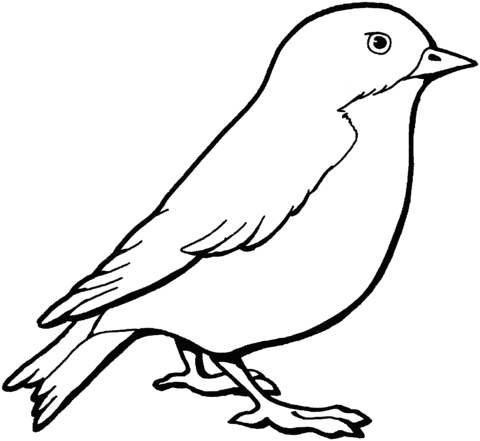 